Муниципальное бюджетное дошкольное образовательное учреждение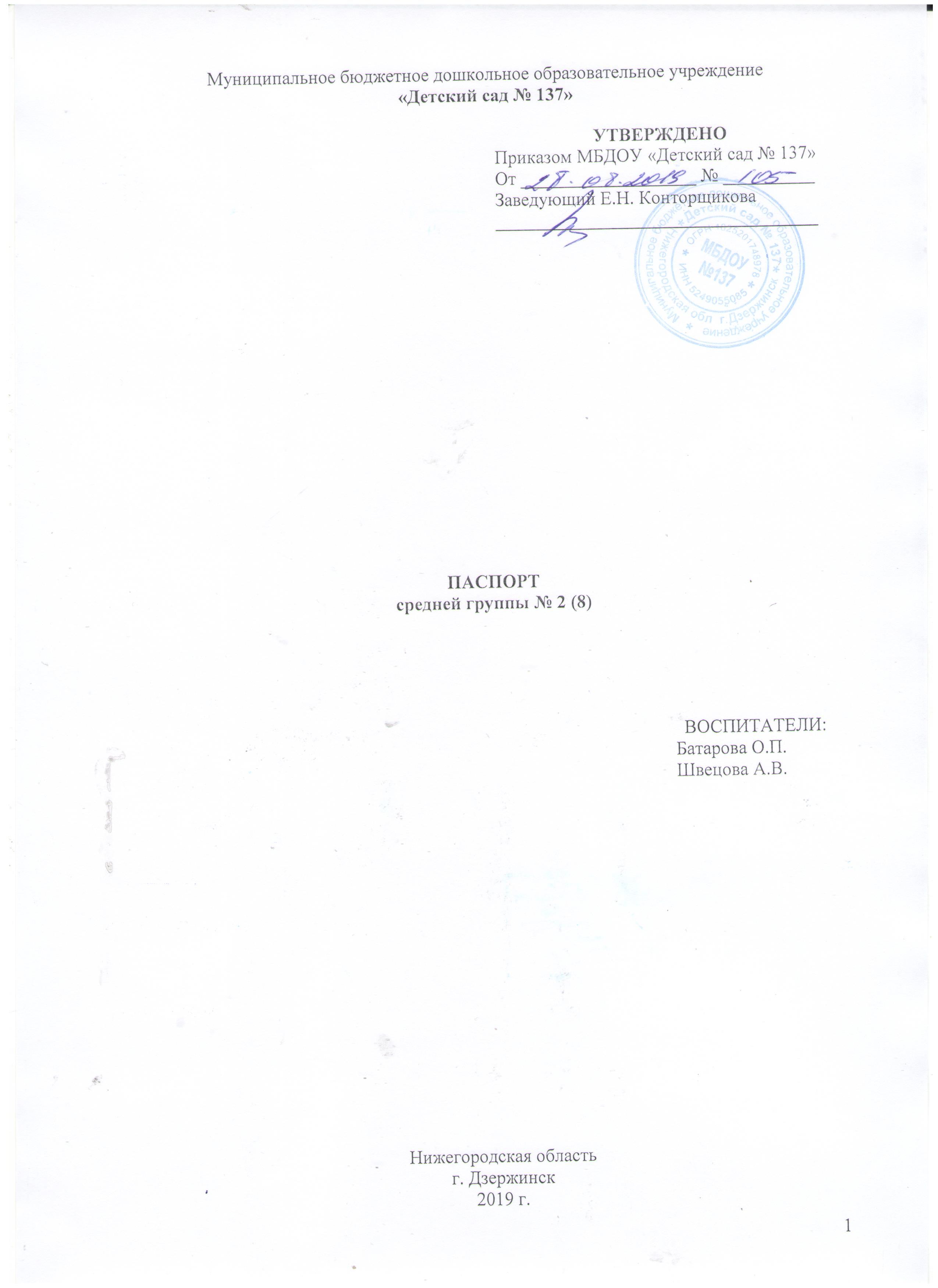 «Детский сад № 137» ПАСПОРТсредней группы № 2 (8)Нижегородская областьг. Дзержинск2019 г.ОБЩАЯ ИНФОРМАЦИЯВозрастная группа: средняяФормат услуг: реализация Основной Образовательной Программы МБДОУ «Детский сад № 137». Воспитатель: Батарова Ольга ПавловнаГод рождения:15.12.1976 г. Образование (когда, какое учебное заведение закончил): среднее специальное; 17 июня 1999г. Дзержинский педагогический колледж Нижегородской областиСпециальность по диплому: дошкольное образованиеКвалификация по диплому:  воспитатель Занимаемая должность: воспитатель Квалификационная категория: первая от Педагогический стаж: с 1999гСтаж по специальности: с 1999гСтаж работы в МДОУ «Детский сад № 137»: с апреля 2016 г.Воспитатель:  Швецова Анна ВасильевнаГод рождения: 06.07.1998 г.Образование: средне-специальное, ГБПОУ ДПК (Диплом № 115231 0021052 от 22.07.2018)Специальность по диплому: 44.02.01 Дошкольное образованиеКвалификация по диплому: воспитатель детей дошкольного возраста Занимаемая должность: воспитательКвалификационная категория: нетПедагогический стаж: нет Стаж по специальности: нетСтаж работы в МДОУ «Детский сад № 137»: с 10.06.2019 г.МАТЕРИАЛЬНО-ТЕХНИЧЕСКИЙ РАЗДЕЛОбщая площадь группового помещения – 126 м2 План группового помещенияОрганизация развивающей предметно-пространственной средыИГРА КАК ОСОБОЕ ПРОСТРАНСТВО РАЗВИТИЯ РЕБЕНКАСюжетно-ролевая играРежиссерские игрыИгра-фантазированиеИгра-экспериментирование с разными материаламиДидактические и развивающие игрыОБРАЗОВАТЕЛЬНАЯ ОБЛАСТЬ «СОЦИАЛЬНО-КОММУНИКАТИВНОЕ РАЗВИТИЕ»Дошкольник входит в мир социальных отношенийРазвиваем ценностное отношение к трудуФормирование основ безопасного поведения в быту, социуме, природе ОБРАЗОВАТЕЛЬНАЯ ОБЛАСТЬ «ПОЗНАВАТЕЛЬНОЕ РАЗВИТИЕ» Развитие сенсорной культурыФормирование первичных представлений о себе, других людяхФормирование первичных представлений о Малой родине и Отечестве, многообразии стран и народов мираРебенок открывает мир природыПервые шаги в математикуОБРАЗОВАТЕЛЬНАЯ ОБЛАСТЬ «РЕЧЕВОЕ РАЗВИТИЕ»ОБРАЗОВАТЕЛЬНАЯ ОБЛАСТЬ «ХУДОЖЕСТВЕННО-ЭСТЕТИЧЕСКОЕ РАЗВИТИЕ»Развитие продуктивной деятельности и детского творчестваХудожественная литератураМузыкаОБРАЗОВАТЕЛЬНАЯ ОБЛАСТЬ «ФИЗИЧЕСКОЕ РАЗВИТИЕ»ГРУППОВАЯ КОМНАТАCПАЛЬНАЯ КОМНАТАТУАЛЕТНАЯ КОМНАТАРАЗДЕВАЛЬНАЯ КОМНАТАУТВЕРЖДЕНОПриказом МБДОУ «Детский сад № 137»От ___________________ № __________Заведующий Е.Н. Конторщикова ___________________________________ВОСПИТАТЕЛИ:Батарова О.П.Швецова А.В.№НаименованиеКоличество1«Магазин»1Калькулятор1Счеты2Корзины5Кошельки4Муляжи овощи15Муляжи фрукты18Касса22«Парикмахерская»2Набор парикмахера2Фен2Расческа7Плойка1Расческа массажная3Ножницы15Заколки4Ободок для волос3Журналы причёсок8Парик1Накидка 43«Больница»2Медицинский халат2Медицинская шапочка2Набор доктора1Телефон44«Пожарники»1Огнетушители2Лопата 1Ведро 1Багор 1Топор 1Молоток 1Шапочка пожарного5Модель пожарной машины15«Семья»1Комплект кукольной мебели1 Набор посуды кухонной5Набор посуды чайной3Куклы крупные2Куклы средние3Куклы малые4Пупсы большие2Пупсы средние2Одежда для кукол (комплекты зимние)2Одежда для кукол (комплекты летние)6Комплекты для пупсов4Комплект постельных принадлежностей для кукол2Утюг4Фартук4Сумки 36«Автомастерская»2Ширма большая1Набор слесарных инструментов17«Полиция»1Ширма большая1Жезл 1Бинокль3Фуражка1Рация2Модель машины ГАИ18«Я-моряк»1Штурвал1Бинокль 2Модель «Корабль» 1Бескозырка 59«Шофёр»2Руль2Набор инструментов для ремонта1Машины крупные6Машины средние6Светофор1Макет дороги2Макет дома5Макет заправки1Макет автомойки1№НаименованиеКоличество1Уголок ряженья1Шляпы 2Береты 2Бусы 4Сарафаны 3Юбки 3Косынки 4Накидки 2Платочки20Браслеты, браслеты-макраме42Фуражка полицейского13Накидки «Полиция»24Накидки «Пожарный»25Накидки «Больница»26Накидки «Автослесарь»27Накидки «Автоинспектор»2№НаименованиеКоличество1 Кукольный театр1РепкаКолобок3 медведяВолк и лисаЗаюшкина избушкаЗаяц и лисаТеремок2 Теневой «Колобок»,  «Теремок»,  «Репка»33Театр на фланелиграфе «Гуси лебеди» «Три медведя» «Репка» «Теремок»44Би-ба-бо «Репка» «Теремок»25Варежковый «Рукавичка»16Настольный «Волк и 7 козлят» «репка» «2 жадных медвежонка»37Театр на палочках «Маша и Медведь»18Ширма настольная39Ширма напольная большая110ширма напольная малая311Ширма магнитная1№НаименованиеКоличество1Мерные стаканчики 42Мыльные пузыри23 Зеркальце 54 Лупа 45Набор трубочек26Набор цветных стекол37Набор цветных палочек18Черпачок 19Сочок 110Воронка 211Набор формочек112Контейнер для игры с водой213Контейнер для игры с песком214Щеточки зубные415Миски 416Емкости с сыпучим материалом: макароны, сахар, пшено .греча,    горох, глина ,мука ,рис ,речной песок.917Контейнер с семенами1№НаименованиеКоличество1Деревянные вкладыши машины22 Игра «Четвертый лишний»23домино14Геометрическая мозаика магнитная25Кубики36Пазлы27Игра «Забавные превращения»18Игра «Подбери картинку»19Игра Волшебные сказки»110Игра «Свойства»111Игра «Дары природы»112Игра «Мир животных»113Игра «Кто есть кто»114Игра «Кто где»115Игра «Осторожно ремонт»116Лото «Где моя мама»117Лото «Хочу кушать»118Лото «Чей малыш»119Угадай птичку120Лото «Игрушки»1№НаименованиеКоличество1Д/и «Чувство»12Лото «Магазин»13Плакат «Человек»14Плакат «Правила гигиены»15Папка «Транспорт»26Папка «Одежда. Головные уборы»17Папка «Зимняя одежда»18Папка «Одежда. Обувь»19Папка «Летняя одежда»110Папка «Демисезонная одежда»111Папка «Посуда»112Папка Инструменты113Альбом «Мебель»114Альбом «Дом» (кухонная утварь, бытовая техника)1№НаименованиеКоличество1Фартуки          122Палочки для рыхления         33Лопаточка24Пульверизатор 15Тряпочки для пыли166Губка 27Лейка 2Уголок этикета1Фартуки 22Береты 23Салфетки 244Салфетницы 125Пособие по правилам этикета16Пазлы «Посуда»17Влажные салфетки28Картинки с правилами поведения за столом3№НаименованиеКоличество1Настенное магнитное полотно дорога12Напольные знаки дорожного движения13Магнитные знаки дорожного движения14Макеты домов55Машинки 86Картинки с правилами дорожного движения27Альбом по правилами дорожного движения18Книги по правилами дорожного движения39Пазлы »дорога»110 Лото «Транспорт»111Машинки спец. служб412Набор картинки машинок спец. служб113Набор картинки правила безопасности дома 114Набор картинки правила безопасности на улице115Набор картинки правила безопасности при пожаре116Магнитные машинки417Пазлы машины118Светофор 119Игра «Безопасность»120Лото «Дорожные знаки»1№НаименованиеКоличество1Нанижи на шнурок12Шнуровки 43Мозаика 24Абаки (шарики на стержне)15Рамка-вкладыш «Овощи», «Фрукты», «Транспорт», «Домашние животные» 66Круги «Домики»17Кубики 38Матрешки 29Пластмассовый сортёр  «Геометрические фигуры»210Чудесный мешочек «Геометрические фигуры»111Помпоны и пинцет112Волчок 1Игры с прищепками «Ежики» «Кто что ест» «Кто где живет» «Развесь белье»413Подбери крышку114Настольный конструктор415Разложи по цветам116Пирамидка развивающая117Пружина «Радуга»118Чудесный мешочек119Помпоны и пинцет1№НаименованиеКоличество1Альбом с фотографиями мам, пап, бабушки - дедушки32Альбом с фотографиями любимая игрушка13Альбом с фотографиями моя семья14Альбом с фотографиями детей группы15Альбом «Мальчики»16Альбом «Девочки»17Альбом «Человек»1№НаименованиеКоличество1Флаг 22Портрет президента13Открытки с праздниками44Набор фотографий города Дзержинск»25Альбомы с детскими фото36Набор фотографий с героями отечества17Набор календариков с городами героев18Георгиевская ленточка19Макет «Детский сад»110Альбом «Наш детский сад»111Альбом «Наша группа»1№НаименованиеКоличество1Альбом с птицами12Макет домашние животные13Макет дикие животные 14Карточки с домашними животные и птицы25Карточки дикие животные средней полосы16Карточки грибы и ягоды17Карточки фрукты овощи28Карточки животные севера19Карточки насекомые110Альбом с сезонными  картинками 1113D-пазлы «деревенька»112Тазики 213Лейка 214 Набор Муляж овощей и фруктов315Комнатные растения416Гербарий117Набор природный материал618Дидактические игры219Карточки  животные жарких стран120Карточки птицы121Карточки морские животные22Карточки деревья123Карточки «Природные явления»124Карточки времена года125Карточки редкие животные126Карточки орехи и сухофрукты127Карточки цветы128Карточки мамы и малыши129Грабли 230Муляжи овощей и фруктов131Плакат «Домашние животные»132Плакат «Дикие животные»133Плакат «Насекомые»1№НаименованиеКоличество1Деревянная рамка-вкладыш Воскобовича «Сложи квадрат»12Блоки Дьенеша для малышей «Маленькие логики»13Блоки Дьенеша для малышей «Маленькие логики 2»14Блоки Дьенеша для самых маленьких 255Альбом игра Палочки Кюизенера «Дом с колокольчиком»16«Волшебные дорожки» Палочки Кюизенера для самых маленьких17Игры с логическами блоками Дьенеша «Давайте вместе поиграем»18Игра –конструктор «Зайчики»19Игры с прищепками «Цифры110Игра –конструктор «Яйца»111Карточки «формы»312Карточки» мало-много»113Карточки «цифры»114Книжки «Отгадай-ка»115Книжки «Сравни и запомни»116Игра с прищепками «цвет и счет»117Игра «сосчитай и подставь»118Игра «величина»119Игра «резиночки»120Сложи узор121Выложи из счетных палочек1№НаименованиеКоличество1Четвертый лишний12Четвертый лишний-213 Домино чувство14Разложи овощи и фрукты по кострюлям15Половинки» где моя мама»16Половинки «Хочу кушать»17Пластмассовое лото «мир вокруг»18Лото «Мы играем в магазин»19Игры с прищепками »чей хвост»110Игры с прищепками «Кто, что ест»111Набор карточек « фрукты»112Набор карточек «Профессии»213Набор карточек «Противоположности»114Набор карточек «Одежда»115Набор карточек «Эмоции»116Набор карточек «Дом»117Книжка «кто что ест»118Книжка «кто где живет»119Книжка «мамы и малыш дик.животные»120Книжка «мамы и малыш дом.животные»121Книжка «цвет»122Брошюрки «развиваем речь»123Брошюрки «логика»124 Брошюрки «упражняем память»125Брошюрки «развиваем мышление»126Брошюрки «тренируем внимание»127Разрезные картинки –дикие животные128Разрезные картинки –домашние  животные12930№НаименованиеКоличество1Цветные карандаши коробки262Цветные мелки наборы43Восковые мелки84Пастели меловые15Мольберт 16Набор фломастеров27Гуашь набор большой18Акварель 29Кисточки для рисования3010Клей карандаш2411Баночки для воды2412Пластилин коробки2413Доска для лепки2714Формы для лепки2415Трафареты 1016Контейнер с заготовками для аппликации117Штампики наборы618Альбом с образцами по рисованию119Альбом с образцами по аппликации120Ватные палочки банка 100 шт.121Раскраски 2022Бумага для рисования А-42423Бумага для рисования разных форматов2424Бумага для рисования разного цвета2425Блокноты для рисования2426Цветная бумага2427Коробка с бросовым материалом1№НаименованиеКоличество1Сказки2«Кот, петух и лиса» 23«Лиса и заяц»24«Теремок»15«У страха глаза велики» 16«Рукавичка»27«Сказка об умном мышонке»    18«Три медведя»19«Петушок и бобовое зернышко»110 «Курочка ряба»111  «Цыпленок и утенок»212 «Волк и 7 козлят»113«Маша и медведь»114«Колобок»415«Репка»316Стихи17Мой мишка118Кубик на кубик 219Сказка о глупом мышонке120Слон 121«Детки в клетке» Барто122Ёлка 123«Путаница» Чуковский124«Мойдодыр» Чуковский225 Усатый полосатый Маршак126«Муха-цокотуха»  Чуковский127Книжки малышки28«сны» «баю-баюшки баю» «кто живет в теплом море»                    «хитрый ежик» »что такое» «скок-скок козочка» «кубик на кубик»29Детская энциклопедия430коллекция мал. открыток131коллекция бол. открыток132Коллекция календариков1№НаименованиеКоличествоМузыкальные дидактические игрыМузыкальные дидактические игрыМузыкальные дидактические игры1Найди такое же по звучанию12Чья тень13Музыкальные инструменты14Пазлы «Музыкальные инструменты»15Звучит – не звучит16Чей голос17Стучит – бренчит18Высоко – низко, 19Громко – тихо110Веселая – грустная мелодия111Длинный – короткий звук112Птица и птенчики113Курицы114Веселая дудочка115Угадай инструмент116Раскраска -Изучаем музыкальные инструменты117Кто как кричит118Куб «Кто, как играет»119Куб «Угадай песню»1Наглядный материалНаглядный материалНаглядный материал1Картинки Музыкальные инструменты12Портреты композиторов13Платочки 234Кубики с животными35Музыкальная дорожка16Д/п «Музыкальные инструменты»17Кубик музыкальные инструменты8Музыкальные ступенькиЗвучащие музыкальные инструментыЗвучащие музыкальные инструментыЗвучащие музыкальные инструменты1Маракас 42Металлофон 13Пианино мини44Ложки 65Шумовые яички66Гитара 47Трещётка 18Колокольчики 49Дудочки 310Бубен111Барабан 1Незвучащие имитации музыкальных инструментовНезвучащие имитации музыкальных инструментовНезвучащие имитации музыкальных инструментов1Балалайка 22Гитара 23Пианино 1№НаименованиеКоличество1Спортивный комплекс.12Обручи.23Гимнастические палки.44Кольцеброс.25Гантели с песком86Толстая веревка или шнур.17Кегли58.Мишени на кавролиновой основе с  мячиками на «липучках».49Детская баскетбольная корзина.110Скакалки.311Мешочки с грузом маленькие1012Мячи большие, малые, средние.413Крутилки314Ловишки215Мячик с шипами116Массажеры417Массажные полочки для ступни2318Массажные полочки для ладошек2519Султанчики2320Флажки1021Ленточки1222Массажные коврики223косички324Мячик на резинки225Картотека видов спорта126 Картотека подвижных игр127Бруски для перешагивания428бадминтон129Гимнастические палки430мат1№НаименованиеКоличество1Стол детский двухместный (120х40 см, h=40 ) 52Стол детский двухместный (120х40см, h=46 )73Стул детский – (h=22 )104 Стул детский – (h=26 )165Стеллаж 16Полка напольная 17Доска учебная (120х100 см)18Шкаф д/игрушек19Стенка дет110Уголок природы111Диван дет.112Мягкая игровая мебель «Солнце»113Развивающий  уголок  «Кухня»    114Развивающий уголок «Магазин»115Напольная ширма «больница»116Напольная ширма »парикмахерская»117Напольная ширма »шиномонтаж»118Напольная ширма «пожарная охрана»119Напольная ширма »заправка» »автомойка»1№НаименованиеКоличество1Кровать детская (120х60 см) 252Письменный стол13Школьный уголок14Шифоньер 15Стул взрослый2№НаименованиеКоличество1Раковина 32Ногомойка13Полотенничница 5-секционная 54Зеркало (80х60см)15Унитазы 36Шкаф для инвентаря1№НаименованиеКоличество1Стенд настенный 350х60 12Стенд настенный 50х50 23Шкаф раздевальный детский 5-секционный 54Шкаф раздевальный детский15Банкетка h=20 см56Банкетка h=40 см17Стол журнальный18Зеркало 45х1.1519Стенд настенный  150х10     1